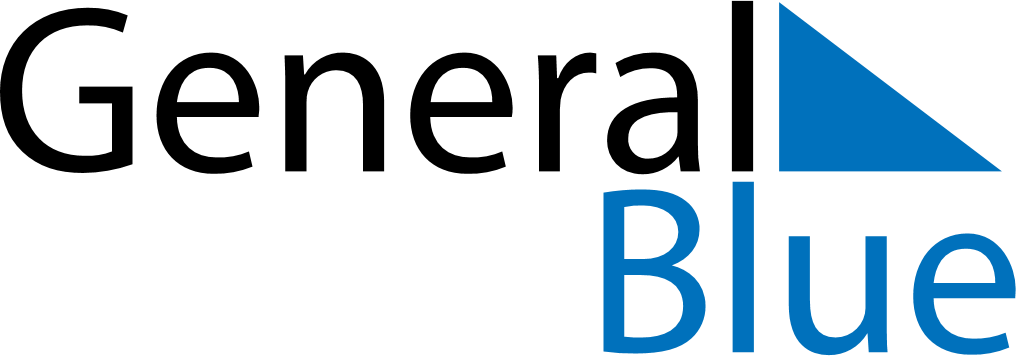 South Sudan 2026 HolidaysSouth Sudan 2026 HolidaysDATENAME OF HOLIDAYJanuary 1, 2026ThursdayNew Year’s DayJanuary 9, 2026FridayPeace Agreement DayMarch 8, 2026SundayInternational Women’s DayMarch 21, 2026SaturdayEnd of Ramadan (Eid al-Fitr)May 16, 2026SaturdaySPLA DayMay 29, 2026FridayFeast of the Sacrifice (Eid al-Adha)July 6, 2026MondayMother’s DayJuly 9, 2026ThursdayIndependence DayJuly 30, 2026ThursdayMartyrs DayDecember 25, 2026FridayChristmas DayDecember 28, 2026MondayRepublic DayDecember 31, 2026ThursdayNew Year’s Eve